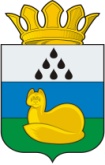 Администрация  Уватского муниципального районаКомитет по  образованию ПРИКАЗ05.09. 2016                            с. Уват                               № 104О проведении муниципального этапа Всероссийскойолимпиады школьников по общеобразовательным предметамв 2016/2017 учебном годуВ соответствии с Положением о всероссийской олимпиаде школьников, утвержденным приказом Министерства образования и науки Российской Федерации от 18.11.2013 года №1252,  приказами Министерства  образования и науки  о внесении изменений в  Порядок проведения Всероссийской олимпиады школьников  № 249 от 17.03.2015 и №1488 от 17.12.2015, Приказом Департамента образования и науки Тюменской обл. от 26.08.2016 №738/ОДПРИКАЗЫВАЮ:Утвердить Положение о муниципальном  этапе всероссийской олимпиады школьников по общеобразовательным предметам в 2016-2017учебном году согласно приложению 1.Утвердить состав оргкомитета муниципального этапа всероссийской олимпиады школьников по общеобразовательным предметам в 2016-2017 учебном году согласно приложению 2.Утвердить состав предметных жюри муниципального этапа всероссийской олимпиады школьников по общеобразовательным предметам в 2016-2017 учебном году согласно приложению 34. Информационно-методическому центру комитета по образованию (Артыковой Е.В) довести настоящий приказ до сведения руководителей ОУ и обеспечить подготовку и проведение муниципального этапа всероссийской олимпиады школьников по общеобразовательным предметам.4. Контроль за исполнением настоящего приказа возложить на Артыкову Е.В руководителя ИМЦ  Комитета по образованиюПредседатель                                                                        С.А.УфимцеваПриложение 1к приказу комитета по образованиюадминистрации Уватского муниципальногорайона №109 от 05.09.2016Положениео муниципальном этапе всероссийской олимпиады школьниковпо общеобразовательным предметам в 2016-2017 учебном году1. Общие положенияНастоящее положение определяет порядок организации и проведения в 2016-2017 учебном году муниципального этапа всероссийской олимпиады школьников по общеобразовательным предметам (далее - Олимпиада), ее организационное, методическое и финансовое обеспечение, процедуру участия в Олимпиаде и определение победителей и призеров.Основными целями и задачами Олимпиады являются выявление и развитие у обучающихся творческих способностей и интереса к научно- исследовательской деятельности, создание необходимых условий для поддержки одаренных детей, пропаганда научных знаний, выявление и распространение опыта общеобразовательных учреждений и педагогов, в системе работающих с одаренными детьми.В Олимпиаде принимают участие на добровольной основе обучающиеся государственных, муниципальных и негосударственных образовательных организаций, реализующих основные общеобразовательные программы основного общего и среднего общего образования.2. Организационно-методическое обеспечение ОлимпиадыОбщее руководство Олимпиадой осуществляет организационный комитет олимпиады школьников по общеобразовательным предметам (далее – Оргкомитет), в состав которого входят представители Комитета по образованию, работники ОУ района.  Состав Оргкомитета утверждается комитетом по образованиюОргкомитет олимпиады:- формирует состав предметно-методических комиссий (жюри) Олимпиады;- определяет квоту и утверждает состав участников районного этапа Олимпиады из числа участников школьного этапа, набравших максимальное количество баллов по итогам сводного рейтинга. При определении квоты Оргкомитет имеет право ознакомиться с олимпиадными работами участников школьного  этапа и учитывать процент выполнения олимпиадных заданий;- рассматривает совместно с жюри Олимпиады апелляции в случае, если во время проведения Олимпиады жюри и участник Олимпиады не смогли прийти к единому мнению по оцениванию работы;- готовит материалы для освещения организации и проведения Олимпиады в средствах массовой информации;- рассматривает и представляет на утверждение Комитета по образованию решение предметно-методических комиссий (жюри) об итогах Олимпиады, предложения о составе победителей и призеров Олимпиады, о составе сборной команды школьников для участия в областном  этапе Всероссийской олимпиады.Методическое обеспечение проведения Олимпиады по общеобразовательным предметам осуществляют предметно-методические комиссии (жюри) Олимпиады, в состав которых входят учителя школПредметно-методические комиссии (жюри) Олимпиады:- оценивают выполненные олимпиадные задания;- проводят разбор заданий с участниками Олимпиады;- рассматривают совместно с Оргкомитетом апелляции участников Олимпиады;- представляют в Оргкомитет протоколы результатов;- готовят предложения по награждению;- обобщают опыт, формируют и представляют в Оргкомитет в течение 20 дней после завершения Олимпиады рекомендации по проведению олимпиады, развитию олимпиадного движения среди школьников.Методические рекомендации по разработке заданий и требований к проведению школьного этапа ВсОШ необходимо скачать по ссылке http://olimp.apkro.ru/mm/mpp/Руководители базовых школ обеспечивают:- готовность образовательных учреждений к проведению муниципального этапа Олимпиады;- своевременную организацию проведения муниципального этапа олимпиады согласно порядка проведения.Руководители общеобразовательных школ  обеспечивают:-       организацию и проведение школьного этапа проведения Олимпиады,     в соответствии с графиком -своевременную и безопасную доставку участников Олимпиады в базовые школы согласно графику и программе проведения муниципального этапа- участие членов предметно-методических комиссий (жюри) в проверке олимпиадных работ в определенные порядком проведения дни3. Порядок проведения Олимпиады3.1. Олимпиада школьников в 2016-2017году проводится  по  следующим общеобразовательным предметам: математика, физика, химия, биология, информатика, русский язык, литература, английский язык, немецкий язык,  история, мировая художественная культура, обществознание, право, экономика, география, экология, технология, физическая культура, основы безопасности жизнедеятельности, астрономия.3.2.  Интеллектуальные соревнования участников проводятся  по заданиям, разработанным региональным предметно-методическими комиссиями всероссийской олимпиады школьников3.3.  В Олимпиаде принимают участие:-  на школьном этапе олимпиады, на добровольной основе принимают  индивидуальное участие обучающиеся 4-11 классов- на муниципальном этапе олимпиады  принимают участие  обучающиеся 7-11 классов, участники школьного этапа олимпиады текущего года, набравшие необходимое количество баллов (не менее 50% выполнения)- победители и призеры муниципального этапа олимпиады предыдущего учебного года, продолжающие обучение в общеобразовательных организациях района;3.4. Олимпиада   в 2016-2017 учебном году проводится в два этапа:школьный этап – с 15 сентября  по 30 октября 2016 года;муниципальный этап:с 08 ноября по 09 декабря  2016г. по графику, утвержденному Оргкомитетом регионального этапа3.5. Начало  муниципального этапа олимпиады в 10.00 местного времени.Место проведения Олимпиады – базовые школы района (МОУ «Уватская СОШ», МОУ «Туртасская СОШ», МОУ «Демьянская СОШ»),3.6. Проведение школьного этапа является обязательным для всех общеобразовательных предметов, заявленных на Олимпиаду.3.7. Муниципальный этап  олимпиады проводится по материалам, полученным из Оргкомитета регионального этапа олимпиады.Порядок подведения итогов ОлимпиадыПобедителями и призёрами Олимпиады признаются участники, набравшие больше половины максимально возможных баллов по общеобразовательным предметам, в противном случае среди участников не могут быть определены победители и призёры.Из числа участников, указанных в п.4.1., победителями Олимпиады признаются участники, набравшие наибольшее количество баллов по общеобразовательному предмету, если не указано иное в критериях оценки, определенных центральными предметно-методическими комиссиями.Из числа участников, указанных в п.4.1., призёрами Олимпиады признаются все участники Олимпиады, результаты которых соответствуют второму и третьему рейтингу, следующим в итоговой таблице за победителем (победителями), если не указано иное в критериях оценки, определенных центральными предметно-методическими комиссиями.Решение о победителях и призёрах принимается Оргкомитетом на основании протоколов, предоставленных предметно- методическими комиссиями (жюри) Олимпиады, открытым голосованием, большинством голосов при наличии 2/3 членов оргкомитета. В случае равенства голосов решающим является голос председателя Оргкомитета.Список победителей и призеров Олимпиады утверждается приказом Комитета по образованию и передается в Оргкомитет областной олимпиадыПобедители и призеры Олимпиады награждаются дипломами муниципального этапа Олимпиады.Финансовое обеспечение ОлимпиадыФинансирование расходов на проведение районной олимпиады школьников по общеобразовательным предметам осуществляется Комитетом по образованию согласно сметы расходовОплата проезда и  питания участников олимпиады осуществляется за счет общеобразовательных школ.Приложение 2к приказу комитета по образованиюадминистрации Уватского муниципальногорайона от 05.09.2016 № 109Составоргкомитета муниципального этапа всероссийской олимпиады школьников по общеобразовательным предметамПриложение 3к приказу комитета по образованиюадминистрации Уватского муниципальногорайона от 05.09.2016 №104Составжюри районной олимпиады школьников по общеобразовательным предметамЕ.В.Артыкова Руководитель ИМЦ Комитета по образованию,председатель оргкомитетаН.В.КорчемкинаЗаместитель председателя Комитета по образованиюМ.Е.МетелеваМетодист Комитета по образованиюА.С.СозоноваЕ.А.КошкароваМетодист Комитета по образованиюМетодист Комитета по образованиюЛ.А.РябцеваЗаместитель директора МАОУ «Туртасская СОШ»И.А.ЗахароваЮ.А.НазароваДиректор МАОУ «Демьянская СОШ»Заместитель  директора МАОУ «Уватская СОШ»Русский языкИбрагимова Р.АПредседатель жюриУчитель МАОУ «Туртасская СОШ» Уватского муниципального районаРусский языкКовалева О.ЛУчитель МАОУ «Уватская СОШ» Уватского муниципального районаРусский языкН.Ф.РахимоваУчитель «Горнослинкинская  СОШ»-филиал МАОУ «Туртасская СОШ» Уватского муниципального районаМатематика И.В.учитель МАОУ «Туртасская СОШ», Уватского муниципального района председатель жюриМатематикаКаюкова Л.М..Заместитель директора  «Першинская  СОШ»-филиал МАОУ «Демьянская СОШ им. гвардии матроса А.Копотилова» Уватского муниципального районаМатематикаОгородникова С.Я.Учитель МАОУ «Уватская СОШ» Уватского муниципального районаИсторияБабкин С.АУчитель МАОУ «Красноярская СОШим. героя Советского Союза Г.Н.Кошкарова»-филиал МАОУ «Уватская СОШ» председатель жюриИсторияГорбунова Т.АУчитель МАОУ «Уватская СОШ» Уватского муниципального районаИсторияСлинкина Т.В.Заместитель директора «Горнослинкинская СОШ»-филиал МАОУ «Туртасская СОШ» Уватского муниципального районаХимияЗамятина Л.В.Учитель МАОУ «Туртасская СОШ» Уватского муниципального района, председатель жюриХимияТельнов А.ПУчитель «Алымская ООШ им. героя Советского Союза Я.Н.Неумоева»-филиал МАОУ «Уватская СОШ» Уватского муниципального районаХимияСтерхова Е.А.Учитель «Першинская СОШ»-филиал Демьянская СОШ им. гвардии матроса А.Копотилова» Уватского муниципального районаБиологияНикитина В.Н.Учитель МАОУ «Туртасская СОШ» Уватского муниципального района, председатель жюриБиологияЕфремова Л.МУчитель  «Осинниковская ООШ»-филиал Демьянская СОШ им. гвардии матроса А.Копотилова» Уватского муниципального районаБиологияКоханова Т.АУчитель МАОУ «Уватская СОШ»Уватского муниципального районаБиологияНестерова В.ПУчитель «Красноярская СОШ им. героя Советского Союза Г.Н.Кошкарова»-филиал МАОУ «Уватская СОШ» Уватского муниципального районаЛитератураМинина М.Мучитель МАОУ «Уватская СОШ», Уватского муниципального района председатель жюриЛитератураКустова А.В.Учитель МАОУ «Демьянская СОШ им гвардии матроса А.Копотилова» Уватского муниципального районаЛитератураНаролина Е.В.Учитель МАОУ «СОШ п.Демьянка» Уватского муниципального районаИнформатикаПеревозкина Н.НУчитель МАОУ «Туртасская СОШ» Уватского муниципального района, председатель жюриИнформатикаБахтеева И.СУчитель МАОУ «СОШ п.Демьянка» Уватского муниципального районаИнформатикаАлимова Е.АУчитель МАОУ «Уватская СОШ» Уватского муниципального районаОбществознаниеЛавриненко В.А.Учитель МАОУ «СОШ п.Демьянка», Уватского муниципального района председатель жюриОбществознаниеПопович Т.МУчитель МАОУ «Туртасская  СОШ» Уватского муниципального районаОбществознаниеГоршкова Л.ИУчитель МАОУ «Першинская СОШ» Уватского муниципального районаФизикаЗахарова И.Ф.Учитель МАОУ «Туртасская СОШ» Уватского муниципального района, председатель жюриФизика Л.Г.Учитель МАОУ «СОШ п.Демьянка» Уватского муниципального районаФизикаШехирева Н.А.Учитель «Красноярская СОШ им. героя Советского Союза Г.Н.Кошкарова»-филиал МАОУ «Уватская СОШ» Уватского муниципального районаГеографияВалеева Н.Н.Учитель МАОУ «СОШ п.Демьянка» Уватского муниципального района председатель жюриГеографияТимашкова С.ВУчитель МАОУ «Демьянская СОШ им гвардии матроса А.Копотилова» Уватского муниципального районаГеографияСозонова Г.ПУчитель МАОУ «Туртасская СОШ» Уватского муниципального районаТехнологияСанина М.А.Учитель МАОУ «Туртасская СОШ» Уватского муниципального района, председатель жюриТехнологияБеляева Н.МУчитель «Красноярская СОШ им. героя Советского Союза Г.Н.Кошкарова»-филиал МАОУ «Уватская СОШ» Уватского муниципального районаТехнологияЛонготкин В.АУчитель МАОУ «Уватская СОШ» Уватского муниципального районаИностранный языкШугало С.В.Учитель МАОУ «Туртасская СОШ» Уватского муниципального района, председатель жюриИностранный языкВеденеева А.Н.Учитель МАОУ «Уватская СОШ» Уватского муниципального районаИностранный языкДоронина В.М.Учитель «Горнослинкинская СОШ»-филиал МАОУ «Туртасская СОШ» Уватского муниципального районаМХКЛавриненко Е.АЗам. директора  МАОУ «СОШ п.Демьянка» Уватского муниципального района председатель жюриМХКМальцев А.АДиректор  «Красноярская СОШим. героя Советского Союза Г.Н.Кошкарова»-филиал МАОУ «Уватская СОШ» Уватского муниципального районаМХККоренева И.ВУчитель ИЗО МАОУ «Туртасская СОШ» Уватского муниципального районаФизкультура , ОБЖКалинин А.ПУчитель   МАОУ «Ивановская  СОШ» Уватского муниципального района председатель жюриФизкультура , ОБЖПрохоренко А.МУчитель   МАОУ «Туртасская СОШ» Уватского муниципального районаФизкультура , ОБЖШуляк И.ВУчитель  МАОУ «Уватская СОШ» Уватского муниципального районаФизкультура , ОБЖТельнов А.ПУчитель «Алымская ООШ им. Я.Н.Неумоева»-филиал МАОУ «Уватская СОШ» Уватского муниципального районаЭкономика, правоГоршкова Л.ИУчитель «Першинская СОШ»-филиал МАОУ «Демьянская СОШ им. гвардии матроса А.Копотилова» Уватского муниципального района председатель жюриЭкономика, правоБабкин С.АУчитель  «Красноярская СОШ им. героя Советского Союза Г.Н.Кошкарова»-филиал МАОУ «Уватская СОШ» Уватского муниципального районаЭкономика, правоГорбунова Т.АУчитель МАОУ «Уватская СОШ» Уватского муниципального районаАстрономия Захарова И.ФУчитель МАОУ «Туртасская СОШ» Уватского муниципального районаАстрономия Медведева Е.НУчитель МАОУ «Ивановская СОШ» Уватского муниципального районаАстрономия Слинкина Л.ВУчитель «Горнослинкинская СОШ»-филиал М Уватского муниципального района